      Course Outline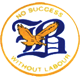       Applications of Mathematics 120Teacher:  T. Cabel – troy.cabel@nbed.nb.ca					           Blackville Schoolhttp://blackville.nbed.nb.ca/teacher/mr-cabel					           Tel: 506 843-2900            Fax: 506 843-2903 	September 6, 2012Textbook:  Unit 1 – Measurement TechnologyDemonstrate and understanding of the metric system and select appropriate units in given situationsDemonstrate and understanding of the imperial system and select appropriate units in given situationsPerform conversions within the imperial and metric systems of measurementRead and measure using various tools and instruments such as measuring tapesUnderstand and use formulas for area, surface area, and volume of geometric figuresUse formula rearranging and equationsUnit 2 – Geometry	Perform geometric constructions and analyze the properties of the resulting figuresDescribe and apply symmetryApply inductive reasoning to make conjectures in geometric situationsExplore, make conjectures about, and apply centers of circlesCo-ordinate geometry, distance, midpoint and slopeInvestigate, make, and prove conjectures associated with angle relationships in circlesPresent informal deductive arguments Unit 3 – Consumer LiteracyUnderstand various terms and calculations related to earningDevelop skills to correctly fill out income tax returnsInvestigate different types of revolving credit and explore best money management practices Investigate different types of banks (credit unions, chartered, trust) and services each offerExplore different types of investments – GIC, RRSP, mutual fundsBudgeting – personal, purchasing, % over/under budget, HSTExpenses related to operating an AutomobileUnit 4 – Applied TrigonometrySolving right angled trianglesPrimary trigonometry ratiosLaw of Sines, Co-SinesApplications*These units of study may not be completed in order.  Also, students will be responsible for class work and, if necessary, should make arrangements when possible if an absence occurs.  Additional mini-lessons may be given if I note particular areas of struggle.